一、兴宁市沐彬中学考点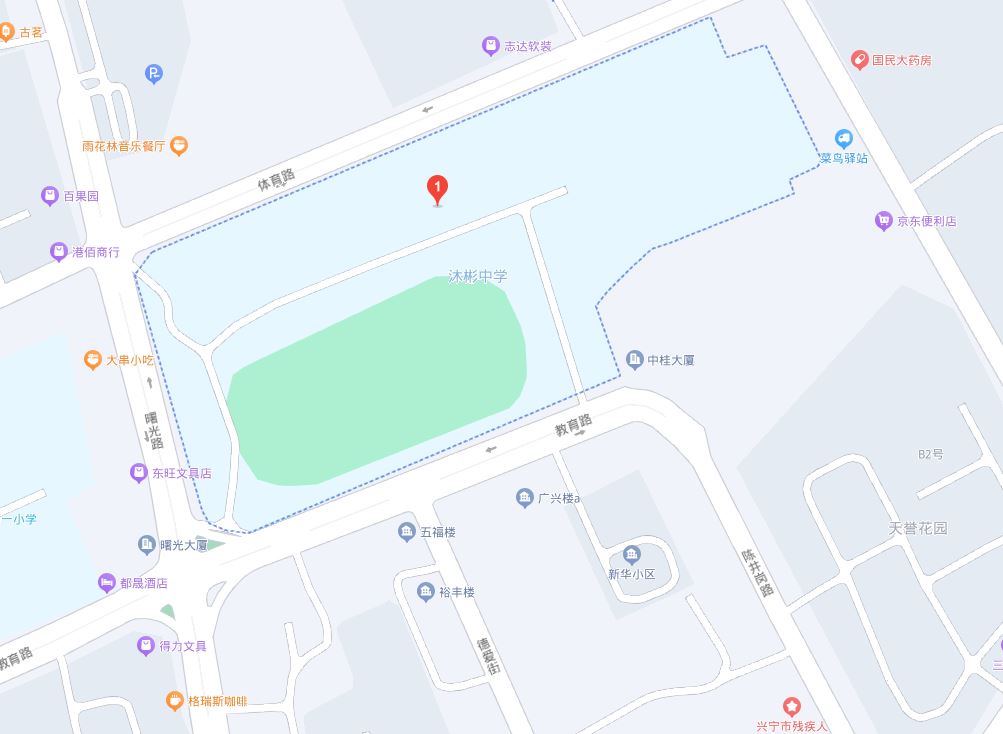 二、兴宁市华侨中学考点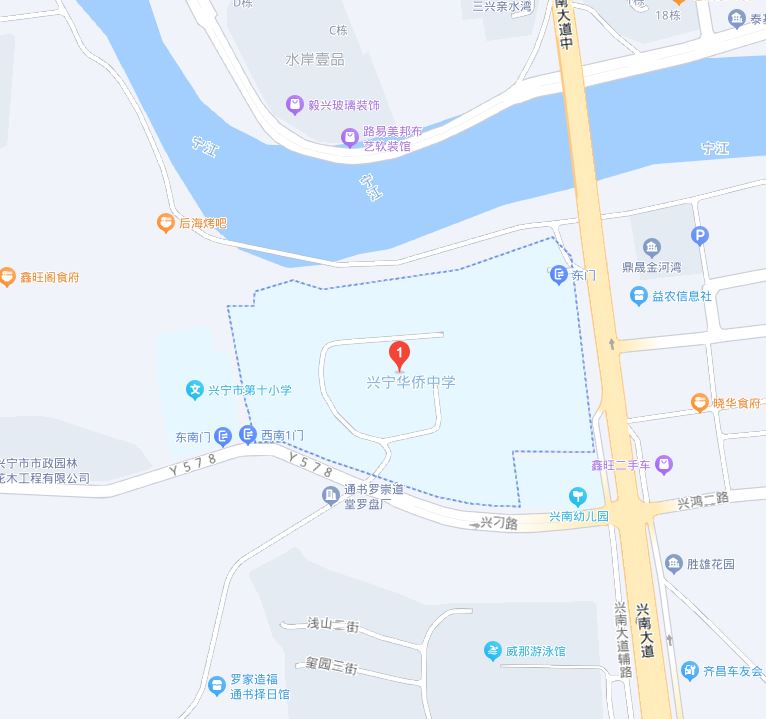 三、兴宁市兴民中学考点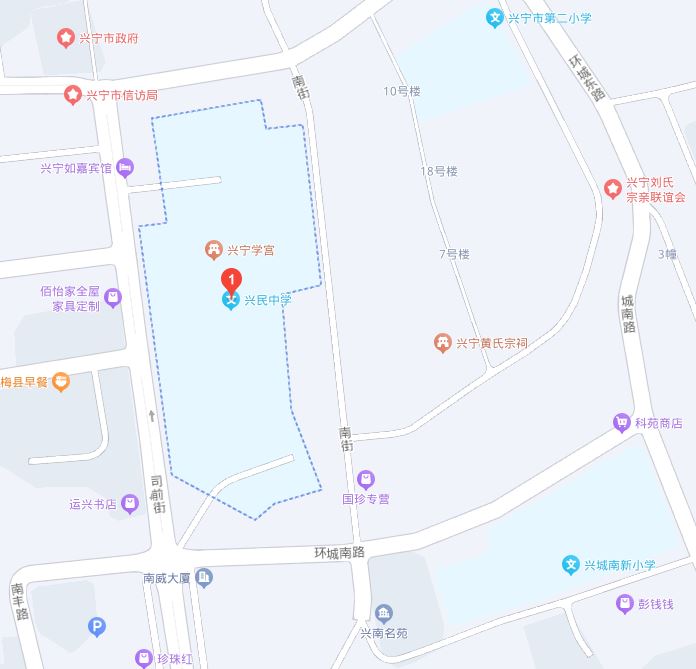 四、兴宁市田家炳学校考点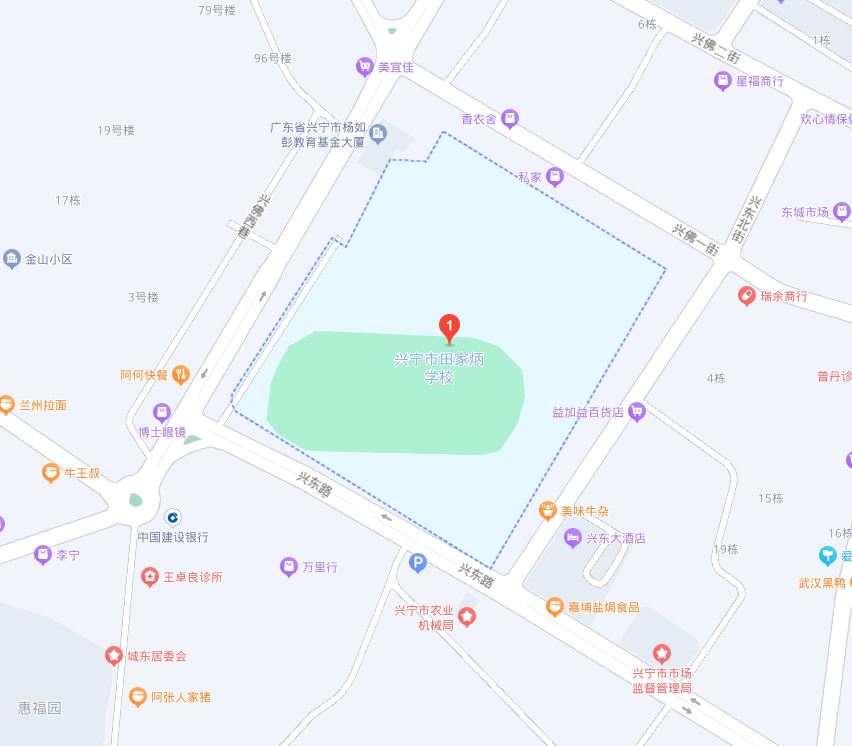 五、兴宁市齐昌中学考点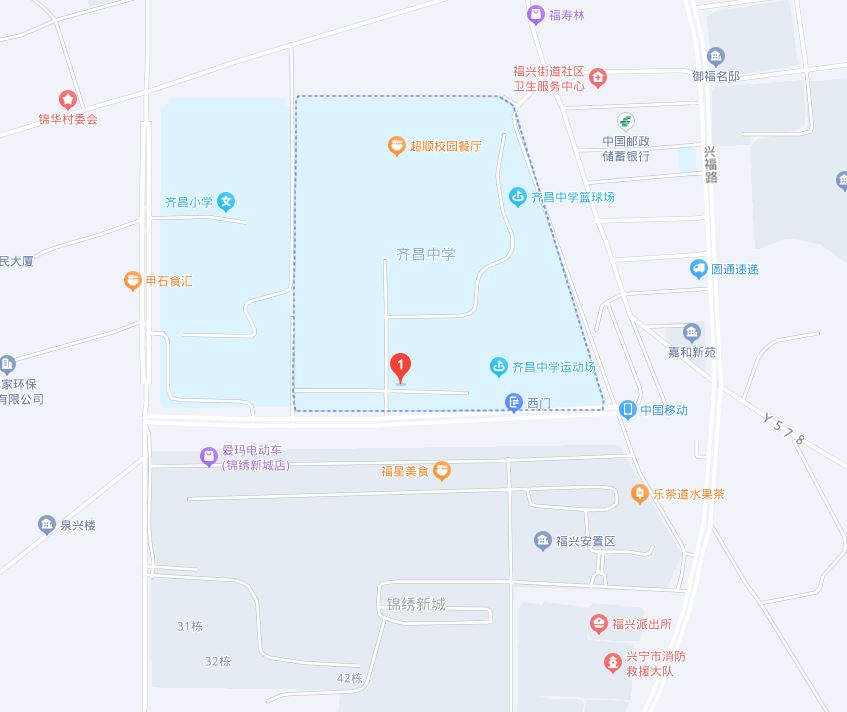 